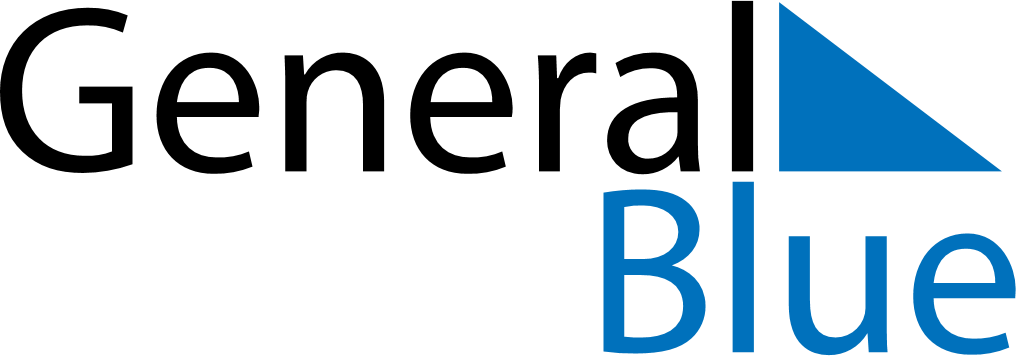 June 2024June 2024June 2024June 2024June 2024June 2024June 2024Koh Kong, Koh Kong, CambodiaKoh Kong, Koh Kong, CambodiaKoh Kong, Koh Kong, CambodiaKoh Kong, Koh Kong, CambodiaKoh Kong, Koh Kong, CambodiaKoh Kong, Koh Kong, CambodiaKoh Kong, Koh Kong, CambodiaSundayMondayMondayTuesdayWednesdayThursdayFridaySaturday1Sunrise: 5:43 AMSunset: 6:28 PMDaylight: 12 hours and 45 minutes.23345678Sunrise: 5:43 AMSunset: 6:29 PMDaylight: 12 hours and 45 minutes.Sunrise: 5:43 AMSunset: 6:29 PMDaylight: 12 hours and 46 minutes.Sunrise: 5:43 AMSunset: 6:29 PMDaylight: 12 hours and 46 minutes.Sunrise: 5:43 AMSunset: 6:29 PMDaylight: 12 hours and 46 minutes.Sunrise: 5:43 AMSunset: 6:29 PMDaylight: 12 hours and 46 minutes.Sunrise: 5:43 AMSunset: 6:30 PMDaylight: 12 hours and 46 minutes.Sunrise: 5:43 AMSunset: 6:30 PMDaylight: 12 hours and 47 minutes.Sunrise: 5:43 AMSunset: 6:30 PMDaylight: 12 hours and 47 minutes.910101112131415Sunrise: 5:43 AMSunset: 6:31 PMDaylight: 12 hours and 47 minutes.Sunrise: 5:43 AMSunset: 6:31 PMDaylight: 12 hours and 47 minutes.Sunrise: 5:43 AMSunset: 6:31 PMDaylight: 12 hours and 47 minutes.Sunrise: 5:43 AMSunset: 6:31 PMDaylight: 12 hours and 47 minutes.Sunrise: 5:44 AMSunset: 6:31 PMDaylight: 12 hours and 47 minutes.Sunrise: 5:44 AMSunset: 6:32 PMDaylight: 12 hours and 47 minutes.Sunrise: 5:44 AMSunset: 6:32 PMDaylight: 12 hours and 48 minutes.Sunrise: 5:44 AMSunset: 6:32 PMDaylight: 12 hours and 48 minutes.1617171819202122Sunrise: 5:44 AMSunset: 6:32 PMDaylight: 12 hours and 48 minutes.Sunrise: 5:44 AMSunset: 6:33 PMDaylight: 12 hours and 48 minutes.Sunrise: 5:44 AMSunset: 6:33 PMDaylight: 12 hours and 48 minutes.Sunrise: 5:45 AMSunset: 6:33 PMDaylight: 12 hours and 48 minutes.Sunrise: 5:45 AMSunset: 6:33 PMDaylight: 12 hours and 48 minutes.Sunrise: 5:45 AMSunset: 6:33 PMDaylight: 12 hours and 48 minutes.Sunrise: 5:45 AMSunset: 6:34 PMDaylight: 12 hours and 48 minutes.Sunrise: 5:45 AMSunset: 6:34 PMDaylight: 12 hours and 48 minutes.2324242526272829Sunrise: 5:46 AMSunset: 6:34 PMDaylight: 12 hours and 48 minutes.Sunrise: 5:46 AMSunset: 6:34 PMDaylight: 12 hours and 48 minutes.Sunrise: 5:46 AMSunset: 6:34 PMDaylight: 12 hours and 48 minutes.Sunrise: 5:46 AMSunset: 6:34 PMDaylight: 12 hours and 48 minutes.Sunrise: 5:46 AMSunset: 6:35 PMDaylight: 12 hours and 48 minutes.Sunrise: 5:47 AMSunset: 6:35 PMDaylight: 12 hours and 48 minutes.Sunrise: 5:47 AMSunset: 6:35 PMDaylight: 12 hours and 47 minutes.Sunrise: 5:47 AMSunset: 6:35 PMDaylight: 12 hours and 47 minutes.30Sunrise: 5:47 AMSunset: 6:35 PMDaylight: 12 hours and 47 minutes.